ANALIZA OBSZARU – ANKIETA DLA MIESZKAŃCÓW TERENU LGD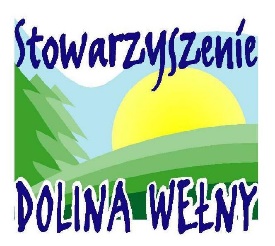 STOWARZYSZENIE „DOLINA WEŁNY”Szanowni Państwo,Zapraszamy do wypełnienia ankiety, która w znacznym stopniu pomoże LGD Stowarzyszenie „Dolina Wełny’ wytyczyć kierunki wspierania inicjatyw gospodarczych i społecznych w nowym okresie strategicznym 2023-2027. Niniejsze badanie jest elementem procesu powstania nowej Lokalnej Strategii Rozwoju. Ankieta jest anonimowa, a pozyskane dane służą jedynie LGD w celu jak najlepszego dostosowania działań do potrzeb zgłaszanych na obszarze działania Stowarzyszenia.1. Czy jest Pan(i) zadowolony(a) z tego, że mieszka Pan(i) w swojej gminie? Proszę zaznaczyć jedną odpowiedź. Zdecydowanie tak Raczej tak Raczej nie Zdecydowanie nie 2. Jak Pan(i) ocenia warunki życia w gminie w zakresie? Proszę zaznaczyć jedną odpowiedź w każdym wierszu.3. Które z czynników Pana(i)  zdaniem stanowią atut, a które słabość obszaru, na którym Pan(i) mieszka?Proszę zaznaczyć jedną odpowiedź w każdym wierszu.4. Czy angażuje się Pan(i) w życie społeczności lokalnej?Proszę zaznaczyć 1 odpowiedź. Tak, bardzo aktywnie Tak, w umiarkowany sposób Nie5. Które grupy są Pana(i) zdaniem najbardziej wykluczone z życia społecznego na naszym obszarze?Proszę zaznaczyć nie więcej niż 3 odpowiedzi. Młodzież do 17 roku życia Młodzież od 18 do 25 roku życia Rodzice małych dzieci (do lat 3) Samotni rodzice Bezrobotni Seniorzy nieaktywni Kobiety Podopieczni pomocy społecznej Niepełnosprawni i osoby w podeszłym wieku  Inni (kto?) ……………………………………………………………………………….....6. Co według Pana(i) jest barierą dla pełnego uczestnictwa mieszkańców obszaru LGD w życiu społecznym?Proszę zaznaczyć nie więcej niż 3 odpowiedzi. Brak informacji lub słaba promocja wydarzeń/oferty kulturalnej, sportowej, itp. Niechęć do podejmowania aktywności Niedostosowanie oferty kulturalnej, sportowej, itp. do potrzeb mieszkańców Niedostosowanie oferty kulturalnej, sportowej, itp. do wieku mieszkańców Brak potrzeby uczestnictwa w życiu społecznym Brak czasu wolnego Brak pieniędzy Słabe połączenie komunikacyjne Inne (jakie?) ………………………………………………………………………………….7. Które obszary tematyczne z poniższych uważa Pan(i) za najważniejsze w waszej gminie, na których powinno się skupić działanie LGD Stowarzyszenie „Dolina Wełny”?
 ZAKRES 1Proszę zaznaczyć nie więcej niż 3 odpowiedzi. Rozwój działalności gospodarczej  Rozwój pozarolniczych funkcji gospodarstw rolnych (agroturystyka, zagrody edukacyjne, gospodarstwa opiekuńcze, itp.) Rozwój współpracy w ramach krótkich łańcuchów żywnościowych Poprawa dostępu do usług dla lokalnych społeczności Poprawa dostępu do małej infrastruktury publicznej Kształtowanie świadomości obywatelskiej (znaczenie zrównoważonego rolnictwa, gospodarka rolno spożywcza, zielona gospodarka, biogospodarka, ochrona dziedzictwa kulturowego i przyrodniczego) Włączenie społeczne osób w niekorzystnej sytuacji8. Jakie projekty powinny być realizowane w Pana(i) miejscowości w ramach obszarów tematycznych z pkt. 7? ZAKRES 1Proszę zaznaczyć nie więcej niż 4 odpowiedzi. Organizacja wydarzeń lokalnych oraz infrastruktura z tym związana (sceny, place, amfiteatry, itp.) Miejsca spotkań (budowa lub remont oraz wyposażenie sal, świetlic wiejskich, klubów, wiat i innych miejsc służących wspólnym inicjatywom Miejsca aktywności ruchowej (tablice do koszykówki, siłownie zewnętrzne, place do gier, itp.) Place zabaw dla dzieci, obiekty służące aktywności najmłodszych Renowacja i udostępnianie obiektów zabytkowych, muzea lokalne, izby i miejsca pamięci, pomniki, oznakowanie, tablice dotyczące tych obiektów, Zagospodarowanie i oznakowanie plaż, mola, bezpieczeństwo nad wodą, przystanie, pomosty, itp. (tylko obiekty i zbiorniki dostępne publicznie) Ścieżki rowerowe, szlaki piesze, szlaki tematyczne, edukacyjne (historyczne, przyrodnicze, itp.) Działania nieinwestycyjne – integracja, warsztaty, kultura, sztuka, aktywizacja, zdobywanie wiedzy itp. Promocja obszaru LGD i jego walorów (wydawnictwa, monografie, foldery, ulotki, kreowanie szlaków i innych ofert promujących obszar, itp.)  Inne przedsięwzięcia (jakie?) ……………………………………………………………
……………………………………………………………………………………………………..9. Które obszary tematyczne z poniższych uważa Pan(i) za najważniejsze w waszej gminie, na których powinno się skupić działanie LGD Stowarzyszenie „Dolina Wełny”?
 ZAKRES 2Proszę zaznaczyć nie więcej niż 3 odpowiedzi. Kultura Turystyka Energetyka  Klimat Aktywizacja społeczna Przedsiębiorczość Odnowa wsi Społeczeństwo informacyjne10. Jakie projekty powinny być realizowane w Pana(i) miejscowości w ramach obszarów tematycznych z pkt. 9? ZAKRES 2Proszę zaznaczyć nie więcej niż 4 odpowiedzi. Remonty obiektów zabytkowych, doposażenie jednostek działających w sferze kultury Organizacja wystaw, festiwali, jarmarków i innych wydarzeń w zakresie dziedzictwa kulturowego w regionie Budowa i przebudowa ścieżek rowerowych, wyznaczanie szlaków turystycznych Wspieranie tworzenia produktów turystycznych w tym punkty informacji turystycznej, lokalny portal internetowy, tablice informacyjne, itp. Efektywność energetyczna: odnawialne źródła energii dla sektora publicznego i prywatnego (oświetlenie uliczne, przystanki, fotowoltaika, pompy ciepła, termomodernizacja, itp.) Działania służące zagospodarowaniu i magazynowaniu wody oraz przedsięwzięcia dotyczące lokalnej gospodarki odpadami Innowacyjne działania społeczne, wsparcie osób starszych, rozwój usług i wydarzeń lokalnych Wsparcie rozwoju społeczno-gospodarczego i środowiskowego ze szczególnym uwzględnieniem biznesów bazujących na lokalnych produktach Wsparcie rozwoju społeczno-gospodarczego i środowiskowego oraz poprawa funkcjonalności, bezpieczeństwa i estetyki lokalnej przestrzeni, w tym wprowadzenie „zielonej” przestrzeni Poprawa dostępności do e-usług i e-zasobów publicznych, w tym e-zdrowia, e-edukacji, e-kultury, itp. Działania oparte o zasoby Internetu i technologie cyfrowe Inne przedsięwzięcia (jakie?) ……………………………………………………………
……………………………………………………………………………………………………..11. Które obszary tematyczne z poniższych uważa Pan(i) za najważniejsze w waszej gminie, na których powinno się skupić działanie LGD Stowarzyszenie „Dolina Wełny”?
 ZAKRES 3Proszę zaznaczyć nie więcej niż 3 odpowiedzi. Przekwalifikowanie Elastyczne formy zatrudnienia Ergonomia pracy Edukacja przedszkolna Edukacja ogólna Edukacja zawodowa Kształcenie dorosłych Usługi społeczne Integracja i aktywizacja społeczna na rzecz rozwoju lokalnego12. Jakie projekty powinny być realizowane w Pana(i) miejscowości w ramach obszarów tematycznych z pkt. 11? ZAKRES 3Proszę zaznaczyć nie więcej niż 5 odpowiedzi. Szkolenia, warsztaty, kursy zawodowe, zdobywanie kwalifikacji, umiejętności Podnoszenie kwalifikacji i kompetencji osób starszych Wspieranie rozwoju pracy zdalnej i wprowadzenie elastycznych form zatrudnienia, zadaniowego czasu pracy, nowych narzędzi kadrowych Zagwarantowanie warunków sprzyjających wydłużeniu życia zawodowego w zdrowi i aktywnego starzenia się Oferowanie zajęć dodatkowych Rozwijanie kompetencji kadr Zwiększanie dostępu do specjalistów w zakresie wczesnej diagnozy (psychologicznej, pedagogicznej, logopedycznej, itp.) Doskonalenie zawodowe młodzieży i dorosłych Doposażenie bazy dydaktycznej (świetlic, pracowni, warsztatów) Zajęcia pozaszkolne Wsparcie dla osób dorosłych o niskich umiejętnościach Tworzenie miejsc kompleksowego świadczenia usług (klubów rodzinnych, młodzieżowych, itp.) Usługi opiekuńcze dla osób samotnych, w podeszłym wieku Tworzenie i funkcjonowanie Klubów Seniora, Dziennych Domów Seniora, Klubów Młodzieżowych, Świetlic Młodzieżowych, itp. Działania aktywizacyjne, integracyjne, edukacyjne (wsparcie istniejących klubów, świetlic, klubów seniora, wolontariatu, itp.) Inne przedsięwzięcia (jakie?) ……………………………………………………………
……………………………………………………………………………………………………..13. Który z poniżej wymienionych czynników powinien zostać uznany przez LGD w nowym okresie działania za istotny wyróżnik wspierania inicjatyw? Który z nich jest kluczowy dla rozwoju obszaru LGD i zasługuje na szczególne wsparcie?Proszę zaznaczyć nie więcej niż 2 odpowiedzi. Innowacja – zastosowanie nowych technologii, wprowadzenie nowego lub istotnie ulepszonego produktu/usługi/procesu na obszarze LGD, Ochrona środowiska i przeciwdziałanie zmianom klimatu – inwestycje związane z ochroną środowiska towarzyszące inwestycjom, a także działania edukacyjne, informacyjne, itp. Wspieranie przedsiębiorczości – w tym szczególności usług ograniczonych na obszarze LGD, Wspieranie udziału młodzieży w działaniach LGD – w tym preferencje dla ludzi młodych w dostępie do projektów realizowanych przez LGD oraz realizacja działań dedykowanych ludziom młodym, Wspieranie współpracy – w tym działań wspólnych przedsiębiorców, wspólnej realizacji działań społecznych przez różne podmioty, działań na rzecz pobudzenia współpracy na różnych płaszczyznach14. LGD Stowarzyszenie „Dolina Wełny” może w znaczący sposób oddziaływać na lokalną rzeczywistość. Jaki główny kierunek powinna według Pana(i) reprezentować ta sytuacja?Proszę zaznaczyć 1 odpowiedź. LGD jako lider zmiany społecznej, LGD jako dystrybutor funduszy pomocowych LGD jako centrum integracji lokalnej społeczności LGD jako platforma współpracy gospodarczejProsimy o odpowiedź na kilka pytań metryczkowych, posłużą one wyłącznie analizom statystycznym:15. Płeć Proszę zaznaczyć 1 odpowiedź. Kobieta Mężczyzna16. Do jakiej kategorii wiekowej może się Pan(i) zaliczyćProszę zaznaczyć 1 odpowiedź. mam mniej niż 18 lat od 18 do 25 lat od 26 do 40 lat od 41 do 50 lat od 51 do 60 lat od 61 do 70 lat mam więcej niż 70 lat17. Jaka jest Pana(i) sytuacja zawodowa?Można zaznaczyć więcej niż 1 odpowiedź. Własna firma, wolne zawody Pracownik najemny (praca na etacie) Gospodarstwo rolne Emeryt(ka), rencista(ka) Bezrobotny(a) Niepracujący(a) (wychowuję dziecko, zajmuje się domem) Uczeń, uczennica, student Inna sytuacja (jaka?) ………………………………………………………………………18. W której gminie Pan(i) mieszka?Proszę zaznaczyć 1 odpowiedź. Gmina Damasławek Gmina Gołańcz Gmina Kiszkowo Gmina Margonin Gmina Mieścisko Gmina Rogoźno Gmina Skoki Gmina Wapno Gmina WągrowiecWypełnione ankiety należy przekazać do LGD Stowarzyszenie „Dolina Wełny”:osobiście do Biura LGD (ul. Kolejowa 24,pok. 202, 62-100 Wągrowiec) lubpocztą (Biuro LGD ul. Kolejowa 24,pok. 202, 62-100 Wągrowiec) lubdrogą e-mail (skan na adres: biuro_dolinawelny@o2.pl)Ostateczny termin odesłania ankiety do LGD to: 14.10.2022 r.DZIĘKUJEMY ZA WYPEŁNIENIE ANKIETY!Przypominamy również, że LGD udostępniła także ARKUSZ POMYSŁU służący do składania pomysłów na realizację konkretnych działań w Państwa miejscowościach. Arkusz jest do pobrania w postaci odrębnego pliku. Wypełnione arkusze pomysłu będą podstawą do dalszych konsultacji społecznych oraz opracowania kształtu przyszłej Lokalnej Strategii Rozwoju Lokalnego LGD Stowarzyszenie „Dolina Wełny”.W przypadku pytań dotyczących ankiety, arkusza pomysłu, bądź całego procesu konsultacji społecznych, Biuro LGD jest do dyspozycji pod numerem: 67/25-52-489 lub 508-568-051.Bardzo dobreRaczej dobreRaczej złeBardzo złeTrudno powiedzieć1.Ochrona zdrowia2.Oferty edukacyjnej dla dzieci i młodzieży3.Oferty edukacyjnej i kulturalnej dla starszych4.Dostępności atrakcyjnych miejsc pracy5.Czystości środowiska (rzek, jezior, powietrza)6.Skuteczności pomocy społecznej7.Utrzymania dróg i ulic, parkingów i chodników8.Bezpieczeństwa obywateli9.Możliwości uczestnictwa w ofercie kulturalnej10.Możliwości uprawiania sportu i rekreacji11.Transportu zbiorowego (połączeń komunikacji zbiorowej12.Sprawnego funkcjonowania urzędów lokalnych13.Poziomu hałasu w miejscu zamieszkaniaTo zdecydowanie atutTrudno powiedziećTo zdecydowanie słabość1.położenie geograficzne2.walory przyrodniczo-krajobrazowe3.przedsiębiorczość mieszkańców4.rynek pracy, dostępność pracy5.rolnictwo6.edukacja wczesnoszkolna (przedszkola)7.szkoły podstawowe8.stan środowiska naturalnego9.integracja (więzi społeczne) mieszkańców10.tradycje, zwyczaje i kultura11.zabytki i atrakcje turystyczne12.aktywność organizacji pozarządowych13.oferta sportowo-rekreacyjna14.oferta kulturalna15.oferta rozrywkowa16.oferta turystyczna